Annexe 6 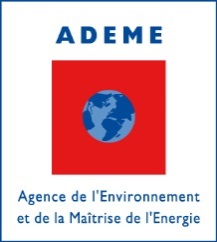 Règlement de l’appel à projets « Hébergements touristiques Ecolabel Européen » Liste d’entreprisesListe non exhaustive d’entreprises pouvant réaliser la prestation de diagnostic prévue pour la phase 1. Vous pouvez les consulter en vous appuyant sur le modèle de cahier des charges de l’annexe 5.EntrepriseContact TéléphoneMélAKTECOCéline Pellerin06 88 13 90 04celinepellerin@akteco.comATEMIAJérôme Caviglia06 64 76 24 11jc@atemia.orgBetterfly TourismHubert Vendeville02 40 74 69 24h.vendeville@evea-tourisme.comBio Intelligence ServiceBenoît Tinetti01 55 61 69 85 /06 76 97 66 05btinetti@deloitte.frCabinet Lenka LAMOURELenka Lamoure06 12 72 40 78lenka.lamoure@gmail.comColibri TourismeNathalie BlivetStéphane Legrand07 62 30 96 6806 12 28 30 86www.colibri-tourisme.com/contactez-nous/EnviroC  Sabine Nasinguerra09 54 06 92 08 / 06 20 98 11 28sabine@enviroc.frenviroc@free.frErsnt & YoungPaul Angulo07 63 30 09 16Paul.Angulo@fr.ey.comFrançois Tourisme ConsultantGuillaume Bereau06 19 05 22 93g.bereau@francoistourismeconsultants.comID TourismeGuillaume Cromer06 99 29 47 29g.cromer@id-tourisme.frTOUR’ HabilisGaëlle Outtier06 64 30 98 48tourhabilis@gmail.comTourisme & Développement  Christophe Bonnafous06 10 84 18 51 cbonnafous.td@orange.fr